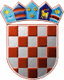 REPUBLIKA HRVATSKAOPĆINSKO IZBORNO POVJERENSTVOOPĆINE JASENICEKLASA:URBROJ:Jasenice,        Na osnovi članaka 101. i 102. stavka 1. Zakona o lokalnim izborima ("Narodne novine", broj 144/12 i 121/16, u daljnjem tekstu: Zakon) nakon provedenih lokalnih izbora 21. svibnja 2017., Općinsko izborno povjerenstvo Općine Jasenice utvrdilo je i objavljujeREZULTATE IZBORA ZA OPĆINSKOG NAČELNIKA OPĆINE JASENICEZamjenik kandidata: DANE RONČEVIĆHRVATSKA DEMOKRATSKA ZAJEDNICA - HDZZamjenik kandidata: JOSO ŠARLIJAHRVATSKA SOCIJALNO - LIBERALNA STRANKA - HSLSHRVATSKA NARODNA STRANKA - LIBERALNI DEMOKRATI - HNSMODERNA DEMOKRATSKA SNAGA - MODESza općinskog načelnika Općine Jasenice izabran jeMARTIN BARIČEVIĆa za zamjenika općinskog načelnika izabran jeDANE RONČEVIĆPREDSJEDNICAOPĆINSKOG IZBORNOG POVJERENSTVAOPĆINE JASENICETANJA DRPIĆ______________________________I.Od ukupno 1.495 birača upisanih u popis birača, glasovalo je 790 birača, odnosno 52,84%, od čega je prema glasačkim listićima glasovalo 790 birača, odnosno 52,84%. Važećih listića bilo je 741, odnosno 93,80%. Nevažećih je bilo 49 listića, odnosno 6,20%.Od ukupno 1.495 birača upisanih u popis birača, glasovalo je 790 birača, odnosno 52,84%, od čega je prema glasačkim listićima glasovalo 790 birača, odnosno 52,84%. Važećih listića bilo je 741, odnosno 93,80%. Nevažećih je bilo 49 listića, odnosno 6,20%.II.Kandidatkinje/kandidati dobili su sljedeći broj glasova:1.Kandidat: MARTIN BARIČEVIĆ607glasova76,84%2.Kandidat: ŽELJKO ŠIMIČEVIĆ134glasova16,96%III.Na osnovi članka 94. stavka 1. i 2. Zakona,